Oma’s tomaten-groentesoep met balletjes en vermicelli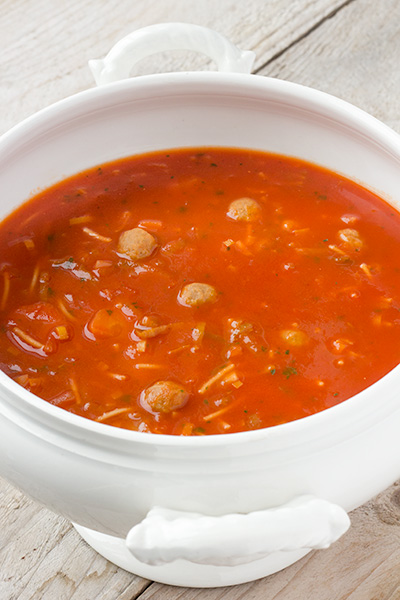 Ingrediënten: 1 liter tomatenpassataca. 1,5 liter water1 ui3 wortelenstukje knolselder1 prei1 eetlepel gehakte peterselie3 bouillonblokjes (kip)handvol vermicelliboterblikje soepballetjes  peperBereiding:Kuis en snijd de groenten in stukjes.Doe een klontje boter in een pot en stoof de groenten even aan.Voeg tomatenpassata, water en bouillon toe.Laat 25 minuten onder deksel zachtjes koken.Voeg de vermicelli toe en laat nog 5 minuten koken.Kruid met peper.Voeg de balletjes en de peterselie toe.Warm nog even goed door en serveer.